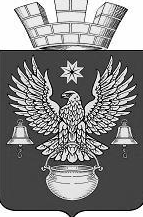 РЕШЕНИЕСОВЕТА НАРОДНЫХ ДЕПУТАТОВКОТЕЛЬНИКОВСКОГО ГОРОДСКОГО ПОСЕЛЕНИЯКОТЕЛЬНИКОВСКОГО МУНИЦИПАЛЬНОГО РАЙОНАВОЛГОГРАДСКОЙ ОБЛАСТИV СОЗЫВА«21» декабря 2021г.                                                                                                №5/28О внесении изменений в решение  Совета народных депутатов Котельниковского городского поселения №69/357 от 19.08.2021 г. «Об утверждении Положения о муниципальном контроле в сфере благоустройства в  Котельниковском  городском поселении Котельниковскогомуниципального района Волгоградской области»                  В соответствии с Федеральным законом от 06.10.2003 № 131-ФЗ «Об общих принципах организации местного самоуправления в Российской Федерации», в целях реализации Федерального закона от 31.07.2020 № 248-ФЗ «О государственном контроле (надзоре) и муниципальном контроле в Российской Федерации», Совет народных депутатов Котельниковского городского поселения  РЕШИЛ:Внести изменение в Приложение №5 к Положению о муниципальном контроле в сфере благоустройства в Котельниковском городском поселении Котельниковского муниципального района Волгоградской области, утвержденное Решением Совета народных депутатов Котельниковского городского поселения №69/357 от 19.08.2021 г. «Об утверждении Положения о муниципальном контроле в сфере благоустройства в   Котельниковском городском поселении Котельниковского муниципального района Волгоградской области».Изложить пункт 2 Приложения №5 к Положению о муниципальном контроле в сфере благоустройства в Котельниковском городском поселении Котельниковского муниципального района Волгоградской области, утвержденное Решением Совета народных депутатов Котельниковского городского поселения №69/357 от 19.08.2021 г. «Об утверждении Положения о муниципальном контроле в сфере благоустройства в   Котельниковском городском поселении Котельниковского муниципального района Волгоградской области» в редакции согласно Приложению № 1 к настоящему Решению.     3. Контроль за исполнением настоящего решения  оставляю за собой.     4. Настоящее решение вступает в силу с момента его официального обнародования путем размещения на официальном сайте администрации Котельниковского городского поселения в сети «Интернет».Председатель                                                                           ГлаваСовета народных депутатов                                                 КотельниковскогоКотельниковского городского поселения                         городского поселения___________ С.Г. Кувикова                                                   ___________ А.Л. ФедоровПриложение №1к решению Совета народных депутатов Котельниковского городского поселенияот 21.12.2021г.  №5/28ПРИЛОЖЕНИЕ 5 к Положению о муниципальном контроле в сфере благоустройства в Котельниковском городском поселенииКлючевые показатели вида контроля и их целевые значения, индикативные показатели для муниципального контроля в сфере благоустройства1.Ключевые показатели и их целевые значения:Доля устраненных нарушений из числа выявленных нарушений обязательных требований - 70%.Доля выполнения плана проведения плановых контрольных мероприятий на очередной календарный год - 100%.Доля обоснованных жалоб на действия (бездействие) контрольного органа и (или) его должностного лица при проведении контрольных мероприятий - 0%.Доля отмененных результатов контрольных мероприятий - 0%.Доля контрольных мероприятий, по результатам которых были выявлены нарушения, но не приняты соответствующие меры административного воздействия - 5%.Доля вынесенных судебных решений о назначении административного наказания по материалам контрольного органа - 95%.Доля отмененных в судебном порядке постановлений контрольного органа по делам об административных правонарушениях от общего количества таких постановлений, вынесенных контрольным органом, за исключением постановлений, отмененных на основании статей 2.7 и 2.9 Кодекса Российской Федерации об административных правонарушениях - 0%.2. Индикативные показатели:При осуществлении муниципального контроля в сфере благоустройства устанавливаются следующие индикативные показатели:а) количество плановых контрольных (надзорных) мероприятий, проведенных за отчетный период; б) количество внеплановых контрольных (надзорных) мероприятий, проведенных за отчетный период; в) количество внеплановых контрольных (надзорных) мероприятий, проведенных на основании выявления соответствия объекта контроля параметрам, утвержденным индикаторами риска нарушения обязательных требований, или отклонения объекта контроля от таких параметров, за отчетный период; г) общее количество контрольных (надзорных) мероприятий с взаимодействием, проведенных за отчетный период; д) количество контрольных (надзорных) мероприятий с взаимодействием по каждому виду КНМ, проведенных за отчетный период; е) количество контрольных (надзорных) мероприятий, проведенных с использованием средств дистанционного взаимодействия, за отчетный период; ж) количество обязательных профилактических визитов, проведенных за отчетный период; з) количество предостережений о недопустимости нарушения обязательных требований, объявленных за отчетный период; и) количество контрольных (надзорных) мероприятий, по результатам которых выявлены нарушения обязательных требований, за отчетный период; к) количество контрольных (надзорных) мероприятий, по итогам которых возбуждены дела об административных правонарушениях, за отчетный период; л) сумма административных штрафов, наложенных по результатам контрольных (надзорных) мероприятий, за отчетный период; м) количество направленных в органы прокуратуры заявлений о согласовании проведения контрольных (надзорных) мероприятий, за отчетный период; н) количество направленных в органы прокуратуры заявлений о согласовании проведения контрольных (надзорных) мероприятий, по которым органами прокуратуры отказано в согласовании, за отчетный период;о) общее количество учтенных объектов контроля на конец отчетного периода; п) количество учтенных объектов контроля, отнесенных к категориям риска, по каждой из категорий риска, на конец отчетного периода; р) количество учтенных контролируемых лиц на конец отчетного периода;с) количество учтенных контролируемых лиц, в отношении которых проведены контрольные (надзорные) мероприятия, за отчетный период;т) общее количество жалоб, поданных контролируемыми лицами в досудебном порядке за отчетный период; у) количество жалоб, в отношении которых контрольным (надзорным) органом был нарушен срок рассмотрения, за отчетный период; ф) количество жалоб, поданных контролируемыми лицами в досудебном порядке, по итогам рассмотрения которых принято решение о полной либо частичной отмене решения контрольного (надзорного) органа либо о признании действий (бездействий) должностных лиц контрольных (надзорных) органов недействительными, за отчетный период; х) количество исковых заявлений об оспаривании решений, действий (бездействий) должностных лиц контрольных (надзорных) органов, направленных контролируемыми лицами в судебном порядке, за отчетный период; ц) количество исковых заявлений об оспаривании решений, действий (бездействий) должностных лиц контрольных (надзорных) органов, направленных контролируемыми лицами в судебном порядке, по которым принято решение об удовлетворении заявленных требований, за отчетный период; ч) количество контрольных (надзорных) мероприятий, проведенных с грубым нарушением требований к организации и осуществлению государственного контроля (надзора) и результаты которых были признаны недействительными и (или) отменены, за отчетный период;ш) количество выданных предписаний об устранении нарушений обязательных требований;щ) количество устраненных нарушений обязательных требований.